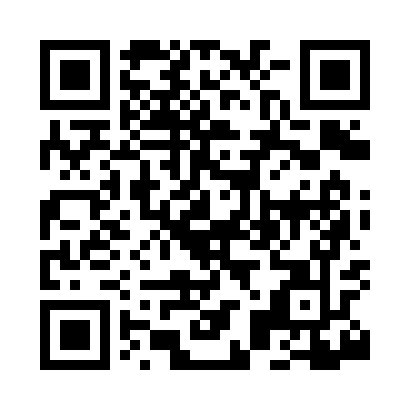 Prayer times for Zaneis, Oklahoma, USAWed 1 May 2024 - Fri 31 May 2024High Latitude Method: Angle Based RulePrayer Calculation Method: Islamic Society of North AmericaAsar Calculation Method: ShafiPrayer times provided by https://www.salahtimes.comDateDayFajrSunriseDhuhrAsrMaghribIsha1Wed5:246:401:275:108:159:302Thu5:236:391:275:108:159:313Fri5:226:381:275:108:169:324Sat5:216:371:275:108:179:335Sun5:196:361:275:108:189:346Mon5:186:351:275:108:189:357Tue5:176:341:275:108:199:368Wed5:166:331:265:118:209:379Thu5:156:321:265:118:219:3910Fri5:146:321:265:118:229:4011Sat5:136:311:265:118:229:4112Sun5:126:301:265:118:239:4213Mon5:116:291:265:118:249:4314Tue5:106:281:265:118:259:4415Wed5:096:281:265:118:259:4516Thu5:086:271:265:118:269:4617Fri5:076:261:265:118:279:4718Sat5:066:261:265:118:289:4819Sun5:056:251:275:128:289:4920Mon5:046:241:275:128:299:4921Tue5:036:241:275:128:309:5022Wed5:036:231:275:128:309:5123Thu5:026:231:275:128:319:5224Fri5:016:221:275:128:329:5325Sat5:006:221:275:128:339:5426Sun5:006:211:275:138:339:5527Mon4:596:211:275:138:349:5628Tue4:586:211:275:138:359:5729Wed4:586:201:285:138:359:5830Thu4:576:201:285:138:369:5831Fri4:576:191:285:138:369:59